Dear Parent/CarerPupil Name…………………………………………………………………  Instrument …………………………………………………….As part of the Moor Park High School and Sixth Form music initiative your child has been given FREE instrumental lessons throughout this academic year. This unique experience is fully funded by school at no expense to yourself. Learning to play an instrument is proven to develop both sides of the brain, supporting learning across the whole curriculum. Engaging in the music tuition develops life skills which will prepare pupils for the work place or further study at post-16. The instrumental lessons will encourage pupils to become more independent as well as work effectively in a small group, show commitment and develop resilience. All instrumental lessons are taught in groups of 2-4 pupils (depending on the instrument) and last 25-30 minutes in length. Lessons are taught on a rota so your child will not miss the same curriculum lesson in consecutive weeks. As part of the initiative your child may be issued with their own instrument to bring home in order to practice between lessons.  Instruments are on loan from Lancashire music service and below is some guidance to help support you and your child throughout this initiative. Pupils who are not issued with an instrument are encouraged to visit room 2 at break times, lunchtimes and after school to rehearse on the instruments whilst in school. Pupils must remember to bring their instrument back into school on the day of their lesson (see above). To make progress it is essential for your child to practice regularly, 10-15 minutes practice every day is recommended at this stage. This is far better than an hour the day before their instrumental lesson or at the weekend. You can support your child in their practice is by:Talking to your child about their practice and their lesson. Asking to hear what they can now do and what they now know following their lesson.Encouraging your child to ‘perform’ for you and other family members at the end of their daily practice.Finally, on Wednesday 4 December 2019 many of the pupils will be asked to take part in the winter concert at Venue 53 (UCLAN) to showcase their progress so far. Tickets will be available from November. Even if your child is not performing in the concert I recommend coming to watch so they can see a range of live music performances.If you have any questions about the Music Initiative please do not hesitate to contact myself, Mrs Fletcher or Miss Ishtiaq who will be happy to provide further information.Yours sincerely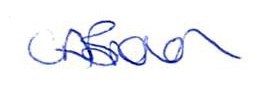 Mrs C BrookFaculty Leader for the Expressive ArtsMondayTuesdayWednesdayThursdayFridayGuitarBrassYear 8 StringsDrumsSingingLMS GuitarWoodwindUkuleleKeyboardYear 7 Strings